工作內容與需求AOI相關 * 2位AOI測試硬體實驗，論文為視覺檢測相關為佳現有sourcecode轉換為opencv寫法軟體 * 2位程式碼整理，協助撰寫評估程式,需熟悉c#現有副函式使用sse或其他硬體加速（x86系統） *1機械相關 * 3位機械圖面整理建檔，需修習機械製圖或對Inventor , Autocad有一定基礎機台操作手冊建立工讀薪資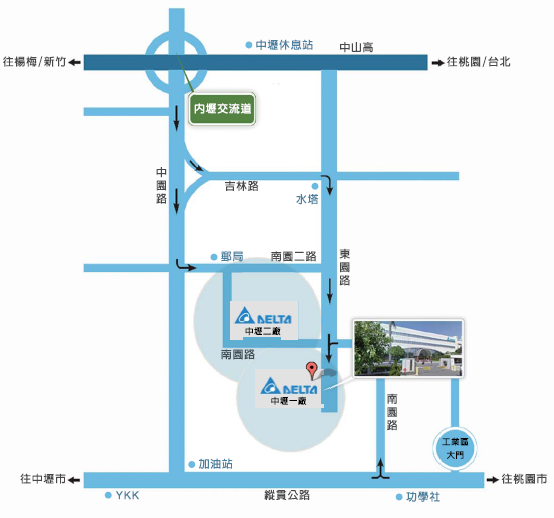 每小時150-250工時時間周一至週五 AM08：00 - 20：00 （面議）, 每週半天以上3個月 ～1年工讀地點桃園縣中壢工業區東園路3號 ， 台達電辦公室聯繫人員台達電子 自動化處 張經理  03-4526107#7620  / 0975655713